Escuela Primaria: ________________________________________________________________________                               Turno: __________________                                             Nombre del docente     __________________                  Grado: _____________   Grupo: ____________            Ciclo Escolar PLAN DE TRABAJOAsignatura: ESPAÑOL  Práctica Social del Lenguaje 3                                                                                                        SEMANA 9: DEL XX AL XX DE OCTUBRE DE 20XX.                                Asignatura: DESAFÍOS MATEMÁTICOS  ASIGNATURA: CIENCIAS NATURALESASIGNATURA: GEOGRAFIAASIGNATURA: HISTORIAASIGNATURA: FORMACION CIVICA Y ETICAASIGNATURA: EDUCACION ARTISTICASOBSERVACIONES: _________________________________________________________________________________________________________________________________________________________________________________________________________________________________________________________________________________________________________________________________________________________________________.DESCARGA MAS MATERIAL GRATUITO DE CHANNELKIDS.COM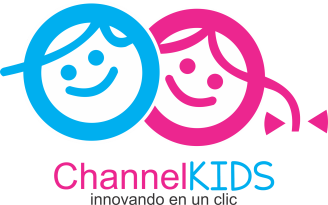 https://www.channelkids.com/Práctica Social del Lenguaje: Elaborar un programa de radio.Práctica Social del Lenguaje: Elaborar un programa de radio.Ámbito: Participación SocialTipo de Texto: DescriptivoCompetencias que se favorecen: Emplear el lenguaje para comunicarse y como instrumento para aprender. Identificar las propiedades del lenguaje en diversas situaciones comunicativas. Analizar la información y emplear el lenguaje para la toma de decisiones. Valorar a diversidad lingüística y cultural de México.Competencias que se favorecen: Emplear el lenguaje para comunicarse y como instrumento para aprender. Identificar las propiedades del lenguaje en diversas situaciones comunicativas. Analizar la información y emplear el lenguaje para la toma de decisiones. Valorar a diversidad lingüística y cultural de México.Competencias que se favorecen: Emplear el lenguaje para comunicarse y como instrumento para aprender. Identificar las propiedades del lenguaje en diversas situaciones comunicativas. Analizar la información y emplear el lenguaje para la toma de decisiones. Valorar a diversidad lingüística y cultural de México.Competencias que se favorecen: Emplear el lenguaje para comunicarse y como instrumento para aprender. Identificar las propiedades del lenguaje en diversas situaciones comunicativas. Analizar la información y emplear el lenguaje para la toma de decisiones. Valorar a diversidad lingüística y cultural de México.Aprendizajes esperados: Identifica los elementos y la organización de un programa de radio. Conoce la función y estructura de los guiones de radio. Emplea el lenguaje de acuerdo con el tipo de audiencia. Resume información de diversas fuentes, conservando los datos esenciales.Aprendizajes esperados: Identifica los elementos y la organización de un programa de radio. Conoce la función y estructura de los guiones de radio. Emplea el lenguaje de acuerdo con el tipo de audiencia. Resume información de diversas fuentes, conservando los datos esenciales.Aprendizajes esperados: Identifica los elementos y la organización de un programa de radio. Conoce la función y estructura de los guiones de radio. Emplea el lenguaje de acuerdo con el tipo de audiencia. Resume información de diversas fuentes, conservando los datos esenciales.Aprendizajes esperados: Identifica los elementos y la organización de un programa de radio. Conoce la función y estructura de los guiones de radio. Emplea el lenguaje de acuerdo con el tipo de audiencia. Resume información de diversas fuentes, conservando los datos esenciales.TEMAS DE REFLEXION:Comprensión e interpretación• Léxico técnico propio de un guión de radio.• Uso del lenguaje en los programas de radio.Búsqueda y manejo de información• Análisis, selección y síntesis de información de diversas fuentes.Propiedades y tipos de textos• Características y función del guión de radio.• Organización de los programas de radio.Conocimiento del sistema de escritura y ortografía• Ortografía y puntuación convencional de palabras.• Signos de puntuación en la escritura de guiones de radio.Propiedades y tipos de textos• Características y función del guión de radio.• Organización de los programas de radio.Conocimiento del sistema de escritura y ortografía• Ortografía y puntuación convencional de palabras.• Signos de puntuación en la escritura de guiones de radio.Propiedades y tipos de textos• Características y función del guión de radio.• Organización de los programas de radio.Conocimiento del sistema de escritura y ortografía• Ortografía y puntuación convencional de palabras.• Signos de puntuación en la escritura de guiones de radio.Producciones para el desarrollo del proyecto:• Discusión sobre las características de los programas de radio escuchados (distribución de tiempos, secciones y música que identifica).• Características de modelos de guiones de radio.• Planificación del programa de radio a través del guión, considerando: --Tipo de programa. --Tipo de lenguaje de acuerdo con la audiencia. --Secciones. --Indicaciones técnicas.• Borrador del guión. • Ensayo del programa para verificar contenido, orden lógico y coherencia.Producto final• Presentación del programa de radio a la comunidad escolar.Producciones para el desarrollo del proyecto:• Discusión sobre las características de los programas de radio escuchados (distribución de tiempos, secciones y música que identifica).• Características de modelos de guiones de radio.• Planificación del programa de radio a través del guión, considerando: --Tipo de programa. --Tipo de lenguaje de acuerdo con la audiencia. --Secciones. --Indicaciones técnicas.• Borrador del guión. • Ensayo del programa para verificar contenido, orden lógico y coherencia.Producto final• Presentación del programa de radio a la comunidad escolar.Producciones para el desarrollo del proyecto:• Discusión sobre las características de los programas de radio escuchados (distribución de tiempos, secciones y música que identifica).• Características de modelos de guiones de radio.• Planificación del programa de radio a través del guión, considerando: --Tipo de programa. --Tipo de lenguaje de acuerdo con la audiencia. --Secciones. --Indicaciones técnicas.• Borrador del guión. • Ensayo del programa para verificar contenido, orden lógico y coherencia.Producto final• Presentación del programa de radio a la comunidad escolar.Producciones para el desarrollo del proyecto:• Discusión sobre las características de los programas de radio escuchados (distribución de tiempos, secciones y música que identifica).• Características de modelos de guiones de radio.• Planificación del programa de radio a través del guión, considerando: --Tipo de programa. --Tipo de lenguaje de acuerdo con la audiencia. --Secciones. --Indicaciones técnicas.• Borrador del guión. • Ensayo del programa para verificar contenido, orden lógico y coherencia.Producto final• Presentación del programa de radio a la comunidad escolar.SECUENCIA DIDACTICASECUENCIA DIDACTICASECUENCIA DIDACTICASECUENCIA DIDACTICAPRIMERA SESIONReducir la información enfocándose a los datos más relevantes y redactar un resumen.Considerar el tiempo destinado a cada segmento, con la finalidad de respetar el tiempo establecido del programa.SEGUNDA SESIONEnsayar el programa de radio para que puedan comprobar el tiempo de cada cápsula y la duración total.TERCERA SESIONPresentación de programas de radio.CUARTA SESIONPresentación de programas de radio.QUINTA SESIONPresentación del mejor programa de radio ante la comunidad.PRIMERA SESIONReducir la información enfocándose a los datos más relevantes y redactar un resumen.Considerar el tiempo destinado a cada segmento, con la finalidad de respetar el tiempo establecido del programa.SEGUNDA SESIONEnsayar el programa de radio para que puedan comprobar el tiempo de cada cápsula y la duración total.TERCERA SESIONPresentación de programas de radio.CUARTA SESIONPresentación de programas de radio.QUINTA SESIONPresentación del mejor programa de radio ante la comunidad.PRIMERA SESIONReducir la información enfocándose a los datos más relevantes y redactar un resumen.Considerar el tiempo destinado a cada segmento, con la finalidad de respetar el tiempo establecido del programa.SEGUNDA SESIONEnsayar el programa de radio para que puedan comprobar el tiempo de cada cápsula y la duración total.TERCERA SESIONPresentación de programas de radio.CUARTA SESIONPresentación de programas de radio.QUINTA SESIONPresentación del mejor programa de radio ante la comunidad.PRIMERA SESIONReducir la información enfocándose a los datos más relevantes y redactar un resumen.Considerar el tiempo destinado a cada segmento, con la finalidad de respetar el tiempo establecido del programa.SEGUNDA SESIONEnsayar el programa de radio para que puedan comprobar el tiempo de cada cápsula y la duración total.TERCERA SESIONPresentación de programas de radio.CUARTA SESIONPresentación de programas de radio.QUINTA SESIONPresentación del mejor programa de radio ante la comunidad.Lección 20: Mercancía con descuento.Intención didáctica: Que los alumnos calculen porcentajes tomando como base el cálculo de 10 por ciento.Contenido: Cálculo del tanto por ciento de cantidades mediante diversos procedimientos (aplicación de la correspondencia “por cada 100, n”, aplicación de una fracción común o decimal, uso de 10% como base).SECUENCIA DIDACTICASESION 1En equipos resolver los problemas de la consigna 1, de la página 37 de Desafíos matemáticos. De manera grupal comparar respuestas dadas.SESION 2De manera individual resolver el problema de la consigna 2, de la página 38 de Desafíos Matemáticos. Comparar respuestas en el grupo.Lección 21: ¿Cuántas y de cuáles?Intención didáctica: Que los alumnos interpreten adecuadamente la información que muestra una gráfica circular para responder algunas preguntas.Contenido: Lectura de datos contenidos en tablas y gráficas circulares, para responder diversos cuestionamientos.SECUENCIA DIDACTICASESION 3Presentar al grupo una gráfica de barras y una gráfica circular que contenga los mismos datos. Ayudar a los alumnos a reflexionar sobre la igualdad de datos y que identifiquen en que situaciones sería más útil cada tipo de gráfica.En equipos analizan, discuten y dan respuesta a preguntas a partir de una gráfica circular en las páginas 39 y 40 de su libro.En grupo contrastar las respuestas dadas, así como los procedimientos empleados.Lección 22: ¡Mmm…postres!Intención didáctica: Que los alumnos completen la información de tablas con base en la que proporciona una gráfica circular, respondan preguntas en las que  recurran a la información de ambas y saquen conclusiones.Contenido: Lectura de datos contenidos en tablas y gráficas circulares, para responder diversos cuestionamientos.SECUENCIA DIDACTICASESION 4En equipos analizar, comentar y resolver la actividad de la consigna de la página 41.  Compartir las respuestas en grupo.Continuar con el ejercicio de la página 42, donde a partir de la información contenida en una tabla responderán algunas preguntas. ¿Cómo mantener la salud? Desarrollo un estilo de vida saludable.Competencias que se favorecen: Comprensión de fenómenos y procesos naturales desde la perspectiva científica • Toma de decisiones informadas para el cuidado del ambiente y la promoción de la salud orientadas a la cultura de la prevención • Comprensión de los alcances y limitaciones de la ciencia y del desarrollo tecnológico en diversos contextosAprendizajes esperados: Aplica habilidades, actitudes y valores de la formación científica básica durante la planeación, el desarrollo, la comunicación y la evaluación de un proyecto de su interés en el que integra contenidos del bloque.Contenidos: Proyecto estudiantil para desarrollar, integrar y aplicar aprendizajes esperados y las competencias. Preguntas opcionales: Acciones para promover la salud. • ¿Cómo preparar los alimentos de manera que conserven su valor nutrimental? • ¿Qué acciones de prevención de infecciones de transmisión sexual y embarazos en la adolescencia se realizan en mi localidad?SECUENCIA DIDACTICASESION 1Una vez terminada la investigación organizan la presentación para exponerla ante el grupo.SESION 2Exposiciones de los equipos.: El estudio de la Tierra.EJE TEMATICO: Espacio geográfico y mapas.COMPETENCIA QUE SE FAVORECE: Manejo de la información geográfica.APRENDIZAJES ESPERADOS: Reconoce la utilidad de diferentes representaciones cartográficas de la Tierra. Distingue diferencias en la información geográfica representada en mapas de escala mundial, nacional y estatal. Interpreta planos urbanos a partir de sus elementos. Reconoce la importancia de las tecnologías aplicadas al manejo de información geográfica.APRENDIZAJES ESPERADOS: Reconoce la utilidad de diferentes representaciones cartográficas de la Tierra. Distingue diferencias en la información geográfica representada en mapas de escala mundial, nacional y estatal. Interpreta planos urbanos a partir de sus elementos. Reconoce la importancia de las tecnologías aplicadas al manejo de información geográfica.APRENDIZAJES ESPERADOS: Reconoce la utilidad de diferentes representaciones cartográficas de la Tierra. Distingue diferencias en la información geográfica representada en mapas de escala mundial, nacional y estatal. Interpreta planos urbanos a partir de sus elementos. Reconoce la importancia de las tecnologías aplicadas al manejo de información geográfica.CONTENIDOS: • Representaciones de la Tierra a lo largo del tiempo. • Utilidad de la representación cartográfica de la Tierra en mapas y globos terráqueos. • Elementos de los mapas: título, simbología, escala, orientación y coordenadas geográficas. • Diferencias en la representación de la información geográfica en mapas de escalas mundial, nacional y estatal. • Elementos de los planos urbanos: simbología, escala, orientación y coordenadas alfanuméricas. • Representación de información en planos urbanos: edificios públicos, vías de comunicación, sitios turísticos y comercios, entre otros. • Localización de sitios de interés en planos urbanos. • Tecnologías para el manejo de información geográfica: fotografías aéreas, imágenes de satélite, Sistemas de Información Geográfica y Sistema de Posicionamiento Global. • Importancia de las tecnologías de la información geográfica.CONTENIDOS: • Representaciones de la Tierra a lo largo del tiempo. • Utilidad de la representación cartográfica de la Tierra en mapas y globos terráqueos. • Elementos de los mapas: título, simbología, escala, orientación y coordenadas geográficas. • Diferencias en la representación de la información geográfica en mapas de escalas mundial, nacional y estatal. • Elementos de los planos urbanos: simbología, escala, orientación y coordenadas alfanuméricas. • Representación de información en planos urbanos: edificios públicos, vías de comunicación, sitios turísticos y comercios, entre otros. • Localización de sitios de interés en planos urbanos. • Tecnologías para el manejo de información geográfica: fotografías aéreas, imágenes de satélite, Sistemas de Información Geográfica y Sistema de Posicionamiento Global. • Importancia de las tecnologías de la información geográfica.CONTENIDOS: • Representaciones de la Tierra a lo largo del tiempo. • Utilidad de la representación cartográfica de la Tierra en mapas y globos terráqueos. • Elementos de los mapas: título, simbología, escala, orientación y coordenadas geográficas. • Diferencias en la representación de la información geográfica en mapas de escalas mundial, nacional y estatal. • Elementos de los planos urbanos: simbología, escala, orientación y coordenadas alfanuméricas. • Representación de información en planos urbanos: edificios públicos, vías de comunicación, sitios turísticos y comercios, entre otros. • Localización de sitios de interés en planos urbanos. • Tecnologías para el manejo de información geográfica: fotografías aéreas, imágenes de satélite, Sistemas de Información Geográfica y Sistema de Posicionamiento Global. • Importancia de las tecnologías de la información geográfica.SECUENCIA DIDACTICASECUENCIA DIDACTICASECUENCIA DIDACTICADe manera individual resolver las secciones “Lo que aprendí” y “Mis logros”, comentar las respuestas dadas en el grupo.De manera individual resolver las secciones “Lo que aprendí” y “Mis logros”, comentar las respuestas dadas en el grupo.De manera individual resolver las secciones “Lo que aprendí” y “Mis logros”, comentar las respuestas dadas en el grupo.: La prehistoria. De los primeros seres humanos a las primeras sociedades urbanas.COMPETENCIAS QUE SE FAVORECEN: Comprensión del tiempo y del espacio históricos • Manejo de información histórica • Formación de unaconciencia histórica para la convivenciaAPRENDIZAJES ESPERADOS: Identifica la duración del periodo y la secuencia del origen del ser humano, del poblamiento de los continentes y de la sedentarización aplicando términos como siglo, milenio y a.C. • Ubica espacialmente el origen del ser humano, el poblamiento de los continentes y los lugares donde se domesticaron las primeras plantas y animales. Explica la evolución del ser humano y la relación con la naturaleza durante la prehistoria. Compara las actividades y las formas de vida nómada y sedentaria. Reconoce la importancia de la invención de la escritura y las características Investiga aspectos de la cultura y la vida cotidiana del pasado y valora su importancia de las primeras ciudades.CONTENIDOS: Panorama del periodo Ubicación temporal y espacial de la prehistoria y del origen del hombre, del poblamiento de los continentes y el proceso de sedentarización Temas para comprender el periodo ¿Cómo fue el paso del nomadismo al sedentarismo? Los primeros seres humanos: El hombre prehistórico, su evolución y el medio natural. La vida de los primeros cazadores-recolectores. La fabricación de instrumentos. El poblamiento de los continentes. El paso del nomadismo a los primeros asentamientos agrícolas La invención de la escritura y las primeras ciudades. Temas para analizar y reflexionar A la caza del mamut. El descubrimiento de Lucy.SECUENCIA DIDACTICADe manera individual contestar la sección “Lo que aprendí” en la página 30 y la evaluación en la 31.: De la niñez a la adolescencia.Ámbito: Transversal.  Ambiente escolar y vida cotidiana.COMPETENCIAS QUE SE FAVORECEN: Conocimiento y cuidado de sí mismo • Sentido de pertenencia a la comunidad, la nación y la humanidad.COMPETENCIAS QUE SE FAVORECEN: Conocimiento y cuidado de sí mismo • Sentido de pertenencia a la comunidad, la nación y la humanidad.APRENDIZAJES ESPERADOS: • Analiza la importancia de la sexualidad y sus diversas manifestaciones en la vida de los seres humanos. • Reconoce la importancia de la prevención en el cuidado de la salud y la promoción de medidas que favorezcan el bienestar  integral. • Consulta distintas fuentes de información para tomar decisiones responsables. • Establece relaciones personales basadas en el reconocimiento de la dignidad de las personas y cuestiona estereotipos.APRENDIZAJES ESPERADOS: • Analiza la importancia de la sexualidad y sus diversas manifestaciones en la vida de los seres humanos. • Reconoce la importancia de la prevención en el cuidado de la salud y la promoción de medidas que favorezcan el bienestar  integral. • Consulta distintas fuentes de información para tomar decisiones responsables. • Establece relaciones personales basadas en el reconocimiento de la dignidad de las personas y cuestiona estereotipos.CONTENIDOS: Aprendemos de los cambios en nuestro cuerpo y nuestra persona Indagar y reflexionar Qué nuevas responsabilidades tenemos sobre nuestra persona. Qué información nos ofrecen los medios para comprender la sexualidad. A qué personas e instituciones podemos consultar. Cómo acercarnos a las diferentes maneras de mirar la sexualidad humana. Dialogar Qué comparto y qué no comparto con amigos y amigas, novios y novias, confidentes y cuates. Cómo influyen nuestras amistades en las decisiones que tomamos. Qué situaciones de riesgo debemos conocer y prever durante la adolescencia Estereotipos en los medios de comunicación Cuáles son los programas de radio y de televisión más vistos o escuchados por los adolescentes. Qué tipo de información ofrecen. Cuáles son de divulgación científica, cuáles culturales y cuáles recreativos. Qué modelos de hombres y de mujeres presentan. Cómo han influido en mi personalidad o en la de personas cercanas a mí. Por qué los prejuicios y estereotipos limitan oportunidades de desarrollo, participación y afectividad entre hombres y mujeres.CONTENIDOS: Aprendemos de los cambios en nuestro cuerpo y nuestra persona Indagar y reflexionar Qué nuevas responsabilidades tenemos sobre nuestra persona. Qué información nos ofrecen los medios para comprender la sexualidad. A qué personas e instituciones podemos consultar. Cómo acercarnos a las diferentes maneras de mirar la sexualidad humana. Dialogar Qué comparto y qué no comparto con amigos y amigas, novios y novias, confidentes y cuates. Cómo influyen nuestras amistades en las decisiones que tomamos. Qué situaciones de riesgo debemos conocer y prever durante la adolescencia Estereotipos en los medios de comunicación Cuáles son los programas de radio y de televisión más vistos o escuchados por los adolescentes. Qué tipo de información ofrecen. Cuáles son de divulgación científica, cuáles culturales y cuáles recreativos. Qué modelos de hombres y de mujeres presentan. Cómo han influido en mi personalidad o en la de personas cercanas a mí. Por qué los prejuicios y estereotipos limitan oportunidades de desarrollo, participación y afectividad entre hombres y mujeres.SECUENCIA DIDACTICASECUENCIA DIDACTICALeer en binas la página 37 y comentar que opinan sobre los estereotipos.  Enlistar programas infantiles que los manejan y de qué manera exageran sus defectos.En parejas responder las preguntas de las página 38 y comentarlas en el grupo.De manera individual contestar el cuestionario de la página 39.TAREA: Responder en el cuaderno las preguntas de la página 40 para comentarlas en el grupo.Leer en binas la página 37 y comentar que opinan sobre los estereotipos.  Enlistar programas infantiles que los manejan y de qué manera exageran sus defectos.En parejas responder las preguntas de las página 38 y comentarlas en el grupo.De manera individual contestar el cuestionario de la página 39.TAREA: Responder en el cuaderno las preguntas de la página 40 para comentarlas en el grupo.COMPETENCIA QUE SE FAVORECE: Artística y culturalLENGUAJE ARTISTICO: TeatroAPRENDIZAJES ESPERADOS: Adapta un mito o una leyenda de su comunidad a un género teatral.APRENDIZAJES ESPERADOS: Adapta un mito o una leyenda de su comunidad a un género teatral.EJES: APRECIACION: Identificación de una leyenda o mito de su comunidad para reconocer el tema y el argumento. EXPRESION: Adaptación de una leyenda o mito a un género teatral. CONTEXTUALIZACION: Reflexión sobre el valor cultural de mitos y leyendas que existen en su comunidad.EJES: APRECIACION: Identificación de una leyenda o mito de su comunidad para reconocer el tema y el argumento. EXPRESION: Adaptación de una leyenda o mito a un género teatral. CONTEXTUALIZACION: Reflexión sobre el valor cultural de mitos y leyendas que existen en su comunidad.SECUENCIA DIDACTICAPresentar su obra.